ОГОЛОШЕННЯ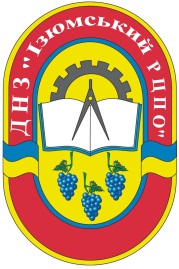 Шановні першокурсники та учні ДНЗ «Ізюмський регіональний центр професійної освіти»!31.08.2018 року о 8 00  робоча лінійка для учнів ІІ-ІV курсів;31.08.2018 року о 9 00  робоча лінійка для першокурсників;03.09.2018 року о 8 30  урочиста лінійка,  присвячена Дню знань.Заходи відбудуться за адресою: м. Ізюм, вул. Л. Чайкіної, 24